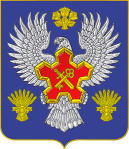 ВОЛГОГРАДСКАЯ ОБЛАСТЬ П О С Т А Н О В Л Е Н И ЕАДМИНИСТРАЦИИ ГОРОДИЩЕНСКОГО МУНИЦИПАЛЬНОГО РАЙОНАот 05 июня 2020 г. № 483-пВ соответствии со ст. 50 № 131-ФЗ от 06.10.2003 Федерального закона            «Об общих принципах организации местного самоуправления в Российской Федерации», частью 4.1 статьи 18 Федерального закона № 209-ФЗ от 24.07.2007 «О развитии малого и среднего предпринимательства в Российской Федерации», ст. 5 Положения о порядке управления и распоряжения  муниципальной собственностью Городищенского муниципального района Волгоградской области, постановлением администрации Городищенского муниципального района от 24.08.2017 № 821-п «О порядке формирования, ведения                          и обязательного опубликования перечня муниципального имущества Городищенского муниципального района Волгоградской области, свободного  от прав третьих лиц (за исключением права хозяйственного ведения, оперативного управления, а также имущественных прав субъектов малого            и среднего предпринимательства), предназначенного для предоставления           во владение и (или) в пользование на долгосрочной основе субъектам малого          и среднего предпринимательства и организациям, образующим инфраструктуру поддержки субъектов малого и среднего предпринимательства»,                                               п о с т а н о в л я ю:1. Утвердить прилагаемый перечень муниципального имущества Городищенского муниципального района Волгоградской области, свободного от прав третьих лиц (за исключением права хозяйственного ведения, оперативного управления, а также имущественных прав субъектов малого и среднего предпринимательства), предназначенного для предоставления во владение и (или) в пользование на долгосрочной основе субъектам малого и среднего предпринимательства и организациям, образующим инфраструктуру поддержки субъектов малого и среднего предпринимательства, согласно приложению.2. Признать постановление администрации Городищенского муниципального района от 14.10.2019 № 934-п «Об утверждении перечня муниципального имущества Городищенского муниципального района Волгоградской области, свободного от прав третьих лиц (за исключением имущественных прав субъектов малого и среднего предпринимательства), предназначенного для предоставления во владение и (или) в пользование на долгосрочной основе субъектам малого и среднего предпринимательства и организациям, образующим инфраструктуру поддержки субъектов малого и среднего предпринимательства», утратившим силу.3. Опубликовать перечень муниципального имущества Городищенского муниципального района Волгоградской области, свободного от прав третьих лиц (за исключением права хозяйственного ведения, оперативного управления,           а также имущественных прав субъектов малого и среднего предпринимательства), предназначенного для предоставления во владение           и (или) в пользование на долгосрочной основе субъектам малого и среднего предпринимательства и организациям, образующим инфраструктуру поддержки субъектов малого и среднего предпринимательства в общественно политической газете Городищенского муниципального района «Междуречье» и разместить     на официальном сайте Городищенского муниципального района www.agmr.ru.4. Контроль за исполнением настоящего постановления оставляю              за собой.Глава Городищенскогомуниципального района                                                                           А.В. КагитинПриложение к постановлению администрации Городищенского муниципального района Волгоградской области  от ________ г. № ______Перечень муниципального имущества Городищенского муниципального района Волгоградской области, свободного от прав третьих лиц (за исключением имущественных прав субъектов малого и среднего предпринимательства), предназначенного для предоставления во владение и (или) в пользование на долгосрочной основе субъектам малого и среднего предпринимательства и организациям, образующим инфраструктуру поддержки субъектов малого и среднего предпринимательстваОб утверждении перечня муниципального имущества Городищенского муниципального района Волгоградской области, свободного от прав третьих лиц (за исключением права хозяйственного ведения, оперативного управления, а также имущественных прав субъектов малого и среднего предпринимательства), предназначенного для предоставления во владение и (или) в пользование на долгосрочной основе субъектам малого и среднего предпринимательства и организациям, образующим инфраструктуру поддержки субъектов малого и среднего предпринимательстваN п/пНаименование имущества Адрес места нахождения имуществаИндивидуализирующие характеристики имуществаN п/пНаименование имущества Адрес места нахождения имуществаИндивидуализирующие характеристики имущества12341Нежилое помещениеВолгоградская область, Городищенский район, п. Каменный, ул. Пролетарская, д. 3, пом. 1Кадастровый номер 34:03:000000:10966, площадь 37,8 кв.м.2Земельный участокВолгоградская область, Городищенский район, Грачевское сельское поселениеКадастровый номер34:03:070004:308, площадь 128 000,00 кв.м.Для сельскохозяйственного производства3Земельный участокВолгоградская область, Городищенский район, Грачевское сельское поселениеКадастровый номер 34:03:070004:359, площадь 154 993,00 кв.м.Для сельскохозяйственного производства4Земельный участокВолгоградская область, Городищенский муниципальный район, Каменское сельское поселениеКадастровый номер 34:03:140202:610, площадь 86015 кв.м.Для сельскохозяйственного производства5Нежилое помещениеВолгоградская область,Городищенский район, р.п. Новый Рогачик,Ул. Озерная, д. 2Кадастровый номер34:03:200001:2358, площадь 28,9 кв.м.